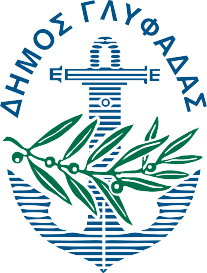 Τεστ Επαγγελματικού ΠροσανατολισμούΤα παιδιά μας στο Λύκειο καλούνται να επιλέξουν κατεύθυνση, να κάνουν δηλαδή το πρώτο καθοριστικό βήμα με στόχο τις σπουδές τους και στη συνέχεια την επαγγελματική τους σταδιοδρομία. Πολλές φορές όμως, οι μαθητές είτε είναι καλοί σε πολλούς τομείς, είτε δεν αισθάνονται ώριμοι να επιλέξουν, είτε δεν έχουν την απαραίτητη πληροφόρηση και στήριξη, με αποτέλεσμα να δυσκολεύονται να πάρουν αποφάσεις. Συχνά μάλιστα, ενδεχόμενη χαμηλή αυτοεκτίμηση μπορεί να τους οδηγήσει σε λανθασμένες επιλογές. Ωστόσο, ειδικά σε εποχή οικονομικής κρίσης, όπως αυτή που διανύουμε, δεν υπάρχουν περιθώρια για σπατάλη πόρων και χρόνου. Κατά συνέπεια, ο σωστός και έγκαιρος επαγγελματικός προσανατολισμός του μαθητή εξοικονομεί πολύτιμο χρόνο και χρήμα, τόσο στον ίδιο όσο και στην οικογένειά του και προφυλάσσει από την ψυχική και σωματική ταλαιπωρία μιας λανθασμένης επιλογής.Ο Δήμος μας, που αποδεδειγμένα στέκεται δίπλα στα παιδιά και τα στηρίζει με όποιο πρωτοποριακό τρόπο μπορεί, παρέχει και φέτος δωρεάν στους μαθητές  μία υψηλού επιπέδου υπηρεσία  επαγγελματικού προσανατολισμού, για έκτη χρονιά, μέσα από ένα επιστημονικά αξιόπιστο και έγκυρο ψυχομετρικό εργαλείο, προϊόν πολύχρονων ερευνών, που θα διευκολύνει σημαντικά τις επιλογές τους. Έτσι τους ανοίγει το δρόμο σε μια επιτυχημένη σταδιοδρομία, στην τόσο απαιτητική σήμερα αγορά εργασίας.Οι μαθητές λοιπόν της Α΄ Λυκείου και όσοι της Β΄ Λυκείου δεν συμμετείχαν πέρυσι, θα απαντήσουν σ’ ένα ερωτηματολόγιο πολλαπλών επιλογών, διάρκειας περίπου μιας (1) ώρας, με χρήση ηλεκτρονικού υπολογιστή, τα αποτελέσματα του οποίου θα τους διαφωτίσουν ως προς:Τις ικανότητές τους στους διάφορους τομείς γνώσης. Τα ενδιαφέροντά τους. Τη δομή της επαγγελματικής τους προσωπικότητας (σε ποιους επαγγελματικούς τύπους ανήκουν).Την αυτοεκτίμησή τους (πώς νιώθουν σε σχέση με τον εαυτό τους και τον κοινωνικό τους περίγυρο).Την ικανότητα στοχοθεσίας τους και το ποσοστό κατά το οποίο επηρεάζονται από εξωτερικούς παράγοντες.Τα επαγγέλματα και τις ειδικότητες που τους ταιριάζουν, τα επιστημονικά πεδία και τις αντίστοιχες πανεπιστημιακές σχολές.Στη συνέχεια,  γονείς και μαθητές θα προσκληθούν σε ειδική εκδήλωση να παραλάβουν την αναφορά των αποτελεσμάτων τους και να παρακολουθήσουν ομαδική παρουσίαση που θα τους βοηθήσει να τα κατανοήσουν και να τα αξιοποιήσουν. 